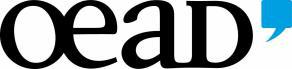 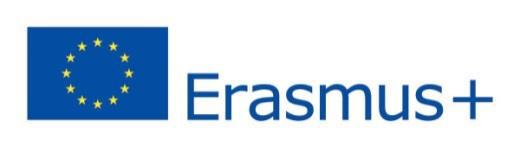 NOTE: This form must be completely filled out!ERASMUS+LETTER OF CONFIRMATIONSTAFF TRAINING MOBILITYwas an Erasmus+ participant at our institution between the following datesPlease attach a proof of participation in case you attend a course!To be completed by the host institution:It is hereby certified thatMr / Ms .      fromuntilDayMonthYearDayMonthYearat(name of host organization)(name of host organization)in the department(s) ofin the department(s) ofin the department(s) ofName of signatoryFunctionDateStamp and signatureStamp and signature